	２０　　　　　　　　　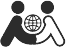 ていねいにいてください。１．までどのようにをしましたか？① どこで？どのくらい？で　　　　　　　　　　　　で　　　　　　　　　② どのように？□ ので	□ で□ ･テレビ･ネットで	□ その（	）③ った□ みんなの	□ その（	）２．ののみき① ひらがな	□ だいたいめる	□ すこしめる	□ あまりめない	□ だいたいける	□ すこしける	□ あまりけない② カタカナ	□ だいたいめる	□ すこしめる	□ あまりめない	□ だいたいける	□ すこしける	□ あまりけない③ 	□ だいたいめる	□ すこしめる	□ あまりめない	□ だいたいける	□ すこしける	□ あまりけない３． つぎのことをえてください。① ふだんやスマートフォンをっている。	□ はい　□ いいえ② ふだんパソコンをっている。	□ はい　□ いいえ③ にっているどもがいる。	□ はい　□ いいえふりがな ・  ・ の・にせるメールアドレス〒〒〒〒〒〒〒にた